Department of MBA PROGRAMME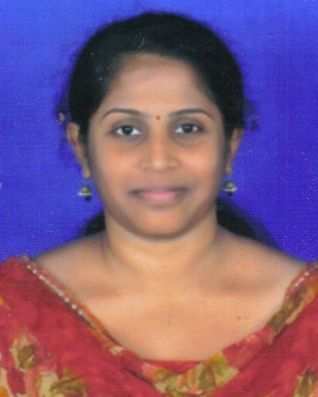 PROFILEName	:	M. PAVANA KUMARIDesignation and Place of work	:	ASSISTANT PROFESSOR                                                                         Ideal College of Arts and Sciences  		 Kakinada-533003             		A.P., INDIA.Date of Birth	:	17/08/1982Nationality	:	IndianMobile no                                          :            8187055033E-mail                                                :           pavana_mutyala@yahoo.co.inAddress for Correspondence	:	                                                                             Assistant Professor                                                                      Ideal College of Arts & Sciences,                                                                     Kakinada – 533 003, A.P., India.                                         	Details of Educational Qualifications:Experience: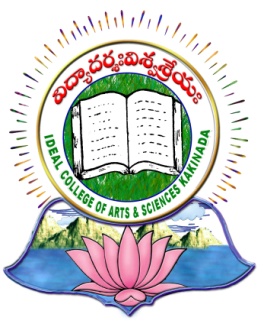 IDEAL COLLEGE OF ARTS AND SCIENCES (A)(A.P. Govt., Aided., Autonomous & NAAC B++)VIDYUT NAGAR KAKINADAEast Godavari DistAndhra PradeshSl. No.CourseUniversityYearSpecialization1.MBAANDHRA UNIVERSITY2006MARKETING & HUMAN RESOURCE MANAGEMET2B TechJNTU2003EEESl.NoDesignationCollegeDate of JoiningExperience1ASSISTANT PROFESSORREGENCY INSTITUTE OF ENGINEERINGYANAM21/11/20071YEAR2ASSISTANT PROFESSORIDEAL COLLEGE OF ARTS AND SCIENCES KAKINADA01/09/20082YEARS3ASSISTANT PROFESSORIDEAL COLLEGE OF ARTS AND SCIENCES, KAKINADA	25/07/2017